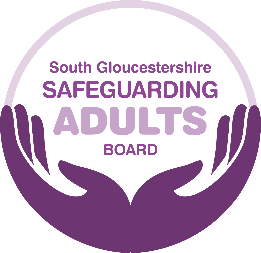 South Gloucestershire Safeguarding Adults Board (SGSAB)Request for a Safeguarding Adult Review (SAR)The SAB has the lead responsibility for conducting a Safeguarding Adult Review (SAR).  NB: Any agency or professional can refer a case to the Safeguarding Adults Board if it is believed that there are important lessons for inter-agency working to be learned from the case. Before submitting the referral do discuss with your agency representative on the Safeguarding Adult Review sub-group or Safeguarding Adults Board.If you do not have a representative please discuss with the safeguarding Adults lead in your organisation.  Please provide as much information as you are able regarding the fulfilment of the SAR criteria above.  However, do not delay in making your referral if there is an urgent need to do so.  1.1	Details of adult at risk1.2 	Family composition/significant others1.3  	Other agencies involved1.4	Summary of events – analysis to support the request for SAR or other ReviewSet out a brief analysis of how you consider the criteria for a SAR to be met. A detailed analysis is not needed at this point. Please refer to the SAR criteria and guidance (see above). If you are requesting consideration of a Single Agency Review as no failure in multi-agency working has occurred do make this clear.   1.5	Details of referrerNB.  Agencies are reminded of the need to secure their files as soon as they become aware that a safeguarding adult review might take place.Statutory Criteria for Conducting a Safeguarding Adult Review (SAR)The Safeguarding Adults Board (SAB) must arrange a safeguarding adult review of a case of an adult in its area with needs of care and support (whether or not the local authority was meeting those needs) if:a) There is reasonable cause for concern about how the SAB, its members or organisations worked together to safeguard the adultANDb) The person died and the SAB knows/suspects this resulted from abuse or neglect (whether or not it knew about this before the person died)ORc) The person is still alive but the Safeguarding Adults Board knows or suspects they’ve experienced serious abuse/neglect, sustained potentially life threatening injury, serious sexual abuse or serious/permanent impairment of health or development.Once you have completed the form, please email to Sarah Taylor (Board manager) Sarah.taylor2@southglos.gov.ukName:Date of birth: Home address: Postcode:Name and address of G.P Practice:Date of death (if applicable) (DD/MM/YYYY)Date of death (if applicable) (DD/MM/YYYY)Nature of death/ serious incident:Date of serious incident: (DD/MM/YYYY)Date of serious incident: (DD/MM/YYYY)Location of death/ serious incident:Significant others at time of incident:All of the above information is essential; without it, your referral may be delayed.All of the above information is essential; without it, your referral may be delayed.All of the above information is essential; without it, your referral may be delayed.All of the above information is essential; without it, your referral may be delayed.Current adult protection plan: Yes	 No		 Has been		 Not known Category of alleged abuse (if any): Physical			 Sexual     Emotional			 Self neglect   Financial			 Modern slavery        Domestic violence	 Organisational           Neglect			 DiscriminatoryRelevant safeguarding adults proceedings (if known):NameRelationship DoBAddressNameAgencyContact DetailsAre they still involved?NameAgency & designationEmail, address, phone number